Spaghetti Dinner(Spaghetti,Salad,Dessert, and Drink)January 30th Underwood High School   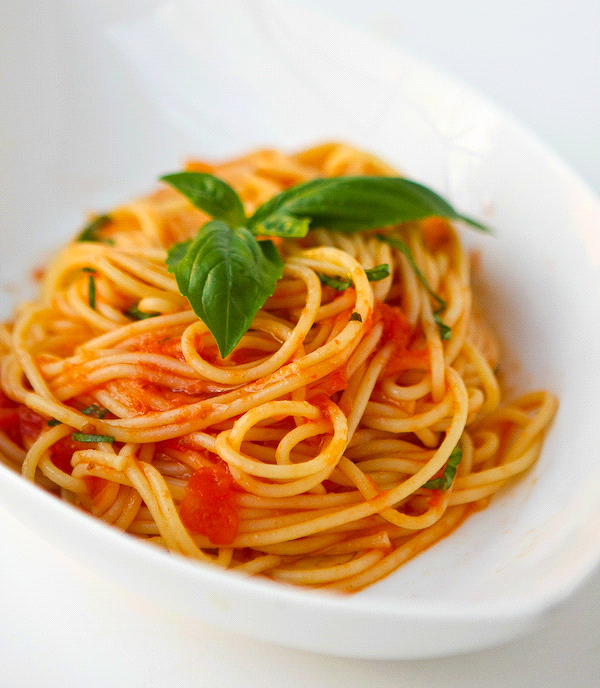 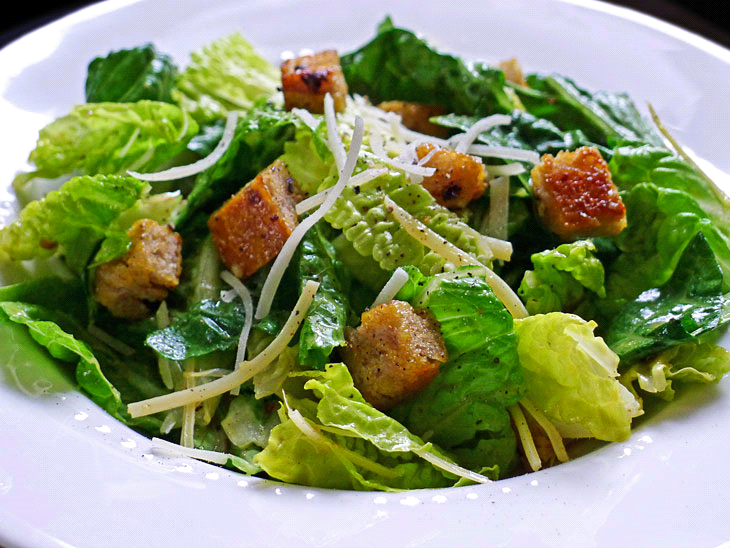 4:00-7:00 During the Tri-Center Trojans vs Underwood Eagles Basketball Game!!!!$5.00 dinnerProceeds benefit Post Prom Activities